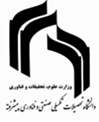 نتیجه دفاع:              قبول(P)               مردود(F)    دانشجو در تاريخ مقرر از رساله خود دفاع  نموده و هیأت داوران ضمن تاييد كيفيت رساله از لحاظ نوآوري علمي و استانداردهاي ويرايشي، رساله دكتري را با كيفيت زير و با نمره نهايي .............. ارزيابي نمود. نتیجه  نهایی را به شرح زیر اعلام نمود:كيفيت رساله:      عالي                     بسيار خوب                          خوباعضای هیأت داوری رساله:مدیر گروه                                                                            گزارشنسخه گروهنسخه دانشکدهنسخه آموزش نسخه پرونده دانشجوردیفنام و نام خانوادگی سمت امضاء1خانم/آقایاستاد راهنما2خانم/آقایاستاد راهنمای همکار3خانم/آقایاستاد مشاور4خانم/آقایداورداخلی5خانم/آقایداور داخلی6خانم/آقایداور خارجی7خانم/آقایداور خارجی 8خانم/آقاینماینده تحصیلات تکمیلی